Archives and Information Governance Office The Archives Office is supportive of genealogical research, and we provide information to individuals from our sacramental registers. Please consider the following before making an application:Under the Archdiocese’s Sacramental Information Policy, sacramental information is accessible to the public once it is 75 years or older.  We provide the first hour of research within our collection free of charge. Subsequent research requests can be undertaken at a charge of $50 per hour. Please refer to the list of available sacramental registers which can be found at: www.perthcatholic.org.au Address: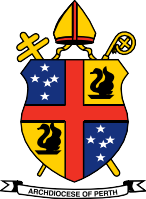 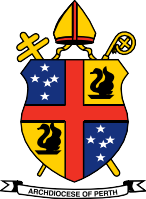 193 Harold St, Mt Lawley, WA 6050Mailing Address:40A Mary St, Highgate, WA 6003Telephone:+61 8 6104 3626Email:	archives@perthcatholic.org.auWebsite:  www.perthcatholic.org.auCollection Notice:The Archives of the Roman Catholic Archdiocese of Perth (The Archives Office), as part of the Archdiocese of Perth, respects your privacy. Personal information is collected at The Archives Office, whether in print or online, for the purpose of providing access to archival collections. Your personal information will be stored securely, disposed of according to our approved retention policy. The Archdiocese of Perth Privacy Policy can be accessed online at perthcatholic.org.au, and please contact the Privacy Officer on enquiries@perthcatholic.org.au for further information.APPLICANT DETAILSAPPLICANT DETAILSAPPLICANT DETAILSAPPLICANT DETAILSSURNAMEFIRST NAMEPOSTAL ADDRESSWORK PHONEPOSTAL ADDRESSMOBILEPOSTAL ADDRESSEMAILREASON FOR THE REQUESTANCESTOR’S DETAILSANCESTOR’S DETAILSANCESTOR’S FULL NAME (INCLUDE ALTERNATIVE SPELLINGS)ANCESTOR’S DATE OF BIRTHOR APPROXIMATE YEARANCESTOR’S PLACE OF BIRTH/BAPTISM OR PARISHFATHER’S NAMEMOTHER’S NAMEADDITIONAL INFORMATION (IF AVAILABLE)PROOF OF IDENTIFICATIONPlease provide a scanned copy of one of the following identifications with current residential address:Driver’s Licence Passport Medicare Card Social Services CardNote: if we can provide any assistance, please contact our office.DONATION INFORMATIONThe Catholic Church Archives is a Not for Profit institution and, as such, does not charge fees for services. However, donations to cover the costs incurred would be much appreciated.Cash donations can be made in person at the Archives at the time of your visit.Cheques can be made payable to CATHOLIC CHURCH ARCHIVES. (Postal address: 40A Mary Street, Highgate, Western Australia 6003).Bank transfers can be made to:Account Name: The Roman Catholic Arch. Of Perth BSB: 086-006Account: 79586 3781Reference: Archive-donation Unfortunately, we cannot issue a tax deductable receipt